FICHE ACTION TRANSFRONTALIÈRE / FICHA ACCIÓN TRANSFRONTERIZA / MUGAZ GAINDIKO JARDUERAREN FITXAIntitulé du projet / título del proyecto / Proiektuaren izenburua: ----------------------------------------------------------------------------------------------------I –	Présentation dU PARTENARIAT / PRESENTACION DE LOS SOCIOS / BAZKIDEEN AURKEZPENA:L’ensemble des parties prenantes au projet devra être identifié (créer autant de rubriques que de partenaires)- Se identificarán todos los participantes al proyecto (crear tantas rubricas que de socios) / Proiektuan parte hartzen duten guztiak identifikatuko dira (bazkide adina sinadura sortu)Portage projet par / socios del proyecto / proiektu partaideak : comité	 club (à l’appui du comité)	 UNSS / USEP / …. federación 	 club (con apoyo de la federación) federazioa 	 klub (federazioaren sostenguarekin)Modalités d’accompagnement du comité auprès du club de 	Modalidades de apoyo de la federación al club de 	Sostengu moldeak  federazioaren partez klubari	Appui :	 Technique	 Administratif	 Financier 	 Autre Apoyo :	 Tecnico	 Administrativo	 Financiero 	 OtroSostengu :	 Teknikoa	 Administratiboa	 Finantza	 BestePréciser / precisar / zehaztu 	II –	Description du projet / DESCRIPCIóN DEL PROYECTO / PROIEKTUAREN AZALPENAHistorique, objectifs généraux poursuivis et résultats attendus à travers la démarche transfrontalière Historico, objetivos generales perseguidos y resultados esperados mediante el planteamiento transfronterizo / Historikoa, helburu orokorrak eta mugaz gaindiko planteamenduaren bidez espero diren emaitzakModalités de travail de coopération entre les partenaires du projet / modalidades de trabajo de cooperación entre los socios del proyecto / proiektuko bazkideen arteko lankidetza modalitateak (contribution de chaque partenaire au projet / contribución de cada socio al proyecto / bazkide bakoitzak proiektuari egiten dion ekarpena)Description détaillée des actions envisagées / descripción detallada de las acciones previstas / aurreikusitako jardueren deskribapen zehatza (contenu, nature, conditions, lieux, dates… / contenido, natura, condiciones, lugares, fechas … / edukia, izaera, baldintzak, tokiak, datak)description bilingue / descripción bilingüe / deskribapen elebidunaMoyens mis en œuvre / recursos empleados / erabilitako baliabideakPublics bénéficiaires / grupos beneficiarios / talde onuradunakValeur-ajoutée sportive et transfrontalière du projet / valor añadido deportivo y transfronterizo del proyecto / proiektuaren balio erantsia mugaz gaindiko eta kirol arloko ikuspegitik (interculturalité, plurilinguisme, mobilité, formations, échanges d’expériences, création/consolidation de réseau… autres / interculturalidad, plurilinguismo, movilidad, formaciones, intercambio de experiencias, creación/consolidación de red… otros / kultura-artekotasuna, eleaniztasuna,  mugikortasuna, prestakuntza, esperientzia trukaketa, sarea sortzea/finkatzea eta beste batzuk)Supports de communication envisagés / medios de comunicación previstos / aurreikusitako hedabideakCalendrier de réalisation de l’opération / calendario de realización de la operación / jarduera egutegia (dates de commencement et fin envisagées / fechas de inicio y fin planificadas / hasiera eta amaiera datak) III –	Budget prévisionnel / PRESUPUESTO PREVISIONAL/ AURREIKUSITAKO AURREKONTUA 	(cohérent par rapport au projet et équilibré, sur la base des devis et modes de calculs des dépenses détaillés / coherente de cara al proyecto y equilibrado, sobre la base de presupuestos y modos de cálculos de gastos detallados / proiektuarekiko koherentea eta orekatua, gastu xehatuen aurrekontu eta kalkuluetan oinarritua) 	Nom & signature	Nom & signature	du représentant légal	du trésorier	Nombre & firma del representante legal	Nombre & firma del tesorero	Legezko ordezkariaren izena eta sinadura	Diruzainaren izena eta sinaduraPartenaire(s) localisé(s) en
Pyrénées-Atlantiques Socio ubicado en Navarra, Aragón, Euskadi
Nafarroako, Aragoiko & Euskadiko BazkideakEntité – adresse Entidad – Dirección
Entitatea-HelbideaNom & qualité du responsable – Nombre y apellido del responsable
Arduradunaren 
izen-abizenakCoordonnées – Coordenadas
KoordenatuakEntité – adresse Entidad – Dirección
Entitatea-HelbideaNom & qualité du responsable – Nombre y apellido del responsable
Arduradunaren 
izen-abizenakCoordonnées – Coordenadas
KoordenatuakEntité – adresse Entidad – Dirección
Entitatea-HelbideaNom & qualité du responsable – Nombre y apellido del responsable
Arduradunaren 
izen-abizenakCoordonnées – Coordenadas
KoordenatuakEntité – adresse Entidad – Dirección
Entitatea-HelbideaNom & qualité du responsable – Nombre y apellido del responsable
Arduradunaren 
izen-abizenakCoordonnées – Coordenadas
KoordenatuakJoindre tout document complémentaire qui viendrait étayer le contenu et déroulement du projet Adjuntar todo documento complementario que podría respaldar el contenido y desarrollo del proyectoErantsi proiektuaren edukia eta garapena babesteko balio dezaketen dokumentu osagarriak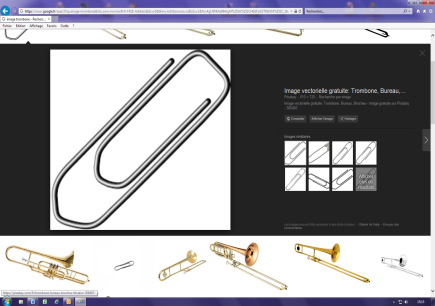 Partenaire FrançaisDépensesMontantsRessourcesMontantsPartenaire FrançaisPartenaire FrançaisPartenaire FrançaisPartenaire FrançaisPartenaire FrançaisPartenaire FrançaisPartenaire FrançaisPartenaire FrançaisPartenaire FrançaisPartenaire FrançaisPartenaire FrançaisPartenaire FrançaisPartenaire FrançaisPartenaire FrançaisPartenaire FrançaisPartenaire FrançaisPartenaire FrançaisTOTALTOTALVisa du comitéSocio español / Espainiako bazkideaGastos / GastuakMontantes / zenbatekoaRecursos / BaliabideakMontantes / zenbatekoaSocio español / Espainiako bazkideaSocio español / Espainiako bazkideaSocio español / Espainiako bazkideaSocio español / Espainiako bazkideaSocio español / Espainiako bazkideaSocio español / Espainiako bazkideaSocio español / Espainiako bazkideaSocio español / Espainiako bazkideaSocio español / Espainiako bazkideaSocio español / Espainiako bazkideaSocio español / Espainiako bazkideaSocio español / Espainiako bazkideaSocio español / Espainiako bazkideaSocio español / Espainiako bazkideaSocio español / Espainiako bazkideaSocio español / Espainiako bazkideaSocio español / Espainiako bazkideaTOTAL / GUZTIRATOTAL / GUZTIRAVisto bueno de la federaciónFederazioko onarpen zigilua VOS CONTACTS / VUESTROS CONTACTOS / ZURE KONTAKTUAKVOS CONTACTS / VUESTROS CONTACTOS / ZURE KONTAKTUAKVOS CONTACTS / VUESTROS CONTACTOS / ZURE KONTAKTUAKConseil départemental des Pyrénées-Atlantiques :Conseil départemental des Pyrénées-Atlantiques :Conseil départemental des Pyrénées-Atlantiques :Maylis BORDENAVETechnicienne activités sportives maylis.bordenave@le64.fr  05.59.11.43.81Maylis BORDENAVETechnicienne activités sportives maylis.bordenave@le64.fr  05.59.11.43.81Laurence HOURÇOURIGARAYTechnicienne relations transfrontalièreslaurence.hourcourigaray@le64.fr  05.59.46.51.24Gipuzkoako Foru Aldundia / Diputación Foral de Gipuzkoa :Kepa GARCÍA FERNANDEZKirol teknikaria / Técnico de deporteskgarcia@gipuzkoa.eus 943.11.24.91Gipuzkoako Foru Aldundia / Diputación Foral de Gipuzkoa :Kepa GARCÍA FERNANDEZKirol teknikaria / Técnico de deporteskgarcia@gipuzkoa.eus 943.11.24.91Gipuzkoako Foru Aldundia / Diputación Foral de Gipuzkoa :Kepa GARCÍA FERNANDEZKirol teknikaria / Técnico de deporteskgarcia@gipuzkoa.eus 943.11.24.91Nafarroako Gobernua / Gobierno de Navarra :Nafarroako Gobernua / Gobierno de Navarra :Nafarroako Gobernua / Gobierno de Navarra :Primitivo SÁNCHEZ SANZNafarroako Kirolaren eta Gazteriaren Institutoaren  Zuzendariordea / Subdirector de Deporte Instituto Navarro de Deporte y Juventud psancha@navarra.es 848.42.78.21Juan Tomás Apezetxea AizpuruEntitateen eta Errendimenduaren Ataleko Burua / Jefe Sección Entidades y Rendimiento Deportivo- Instituto Navarro de Deporte y Juventudjt.apecechea.aizpuru@navarra.es 848.42.78.90Juan Tomás Apezetxea AizpuruEntitateen eta Errendimenduaren Ataleko Burua / Jefe Sección Entidades y Rendimiento Deportivo- Instituto Navarro de Deporte y Juventudjt.apecechea.aizpuru@navarra.es 848.42.78.90Gobierno de Aragón :Miguel Ángel MARÍN SÁNCHEZJefe de Servicio actividad deportiva y competición mamarin@aragon.es 976.71.49.73Gobierno de Aragón :Miguel Ángel MARÍN SÁNCHEZJefe de Servicio actividad deportiva y competición mamarin@aragon.es 976.71.49.73Gobierno de Aragón :Miguel Ángel MARÍN SÁNCHEZJefe de Servicio actividad deportiva y competición mamarin@aragon.es 976.71.49.73